19. VEŘEJNÉ ZASEDÁNÍ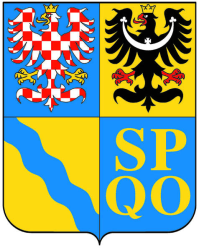 ZASTUPITELSTVA OLOMOUCKÉHO KRAJEPÁTEK 12. 2. 2016 – 10:00 hBudova Magistrátu města Olomouce – velký zasedací sál,Hynaisova 10, OlomoucPROGRAM:                                          1.Zahájení, volba pracovních komisí a ověřovatelů zápisu, schválení programu zasedáníROK – Rozbořil (Niče)2.Kontrola plnění usnesení Zastupitelstva Olomouckého krajeROK – Rozbořil (Niče)3.Zpráva o činnosti Rady Olomouckého kraje za uplynulé obdobíROK – Rozbořil (Niče)4.1.Rozpočet Olomouckého kraje 2015 – rozpočtové změnyROK – Rozbořil (Juřena)4.1.1Rozpočet Olomouckého kraje 2015 – rozpočtové změny – DODATEK – materiál bude předložen na stůlROK – Rozbořil (Juřena)4.2.Rozpočet Olomouckého kraje 2015 – účelové dotace ze státního rozpočtu obcím Olomouckého krajeROK – Rozbořil (Juřena)5.1.Rozpočet Olomouckého kraje 2016 – rozpočtové změnyROK – Rozbořil (Juřena)5.1.1Rozpočet Olomouckého kraje 2016 – rozpočtové změny – DODATEK – materiál bude předložen na stůlROK – Rozbořil (Juřena)5.2.Rozpočet Olomouckého kraje 2016 – příspěvek na výkon státní správy obcím Olomouckého kraje na rok 2016ROK – Rozbořil (Juřena)5.3.Rozpočtový výhled Olomouckého kraje na období 2017 – 2018ROK – Rozbořil (Juřena)5.4.Dodatek č. 4 ke smlouvě o zajištění financování Regionálního operačního programu Střední Morava Olomouckým krajemROK – Rozbořil (Juřena)6.Dodatek č. 18 zřizovací listiny Správy silnic Olomouckého kraje, příspěvkové organizaceROK – Rozbořil (Růžička)7.Dodatek č. 1 k veřejnoprávní smlouvě o poskytnutí dotace městu Zábřeh na akci „Zábřeh – oprava komunikací II/315, II/369 a III/31534“ROK – Rozbořil (Růžička)8.Dodatek č. 1 ke smlouvě o poskytnutí dotace obci Polomí na akci „Nový chodník v obci Polomí“ROK – Rozbořil (Růžička)9.Zabezpečení činnosti Krajského úřadu Olomouckého kraje při provádění prevence v oblasti BESIP v roce 2016 a vyhodnocení činnosti za rok 2015ROK – Rozbořil (Růžička)10.1.Majetkoprávní záležitosti – věcná břemenaROK – Symerský (Kamasová)10.2.Majetkoprávní záležitosti – odprodej nemovitého majetkuROK – Symerský (Kamasová)10.3.Majetkoprávní záležitosti – odkoupení nemovitého majetkuROK – Symerský (Kamasová)10.4.Majetkoprávní záležitosti – bezúplatné převody nemovitého majetkuROK – Symerský (Kamasová)10.5.Majetkoprávní záležitosti – bezúplatná nabytí nemovitého majetkuROK – Symerský (Kamasová)10.6.Majetkoprávní záležitosti – vzájemné bezúplatné převody nemovitého majetkuROK – Symerský (Kamasová)11.Rozpis rozpočtu škol a školských zařízení v působnosti Olomouckého kraje v roce 2015 ROK – Švec (Gajdůšek)12.Program na podporu práce s dětmi a mládeží pro nestátní neziskové organizace v roce 2016 – vyhlášeníROK – Rašťák (Gajdůšek)13.Environmentální vzdělávání, výchova a osvěta v Olomouckém kraji v roce 2016 – vyhlášeníROK – Švec (Gajdůšek)14.Program na podporu talentů v Olomouckém kraji v roce 2016 – vyhlášeníROK – Švec (Gajdůšek)15.Vzdělávání žáků se speciálními vzdělávacími potřebami – staženoROK – Švec (Gajdůšek)16.Program finanční podpory poskytování sociálních služeb v Olomouckém kraji, Podprogram č. 1 – bude předložena nová verze materiáluROK – Kubjátová (Sonntagová)17.Dotační program Olomouckého kraje „Program pro oblast protidrogové prevence“ pro rok 2016 – vyhlášeníROK – Fischer (Kolář)18.Poskytování cestovních náhrad členům Zastupitelstva Olomouckého krajeROK – Rozbořil (Chovanec)19.Zápisy ze zasedání výborů Zastupitelstva Olomouckého krajepředsedové výborů19.1Zápisy ze zasedání výborů Zastupitelstva Olomouckého kraje – DODATEK – materiál bude předložen na stůlpředsedové výborů20.Volba přísedící Krajského soudu v Ostravě, pobočky v OlomouciROK – Rozbořil (Niče)21.Československá obec legionářská – darovací smlouva – materiál bude předložen na stůlROK – Rozbořil (Niče)22.Seznam akcí ke spolufinancování z rozpočtu Státního fondu dopravní infrastruktury v roce 2016 – materiál bude předložen na stůlROK – Rozbořil (Růžička)23.Žádosti o poskytnutí individuálních dotací v oblasti krizového řízení – materiál bude předložen na stůlROK – Rozbořil (Chovanec)24.Různé24.1Různé – Memorandum o spolupráci na podporu činnosti mládežnické Regionální fotbalové akademie Olomouckého kraje – materiál bude předložen na stůlROK – Rašťák (Gajdůšek)25.Závěr